              Памяткапо противодействиюкоррупции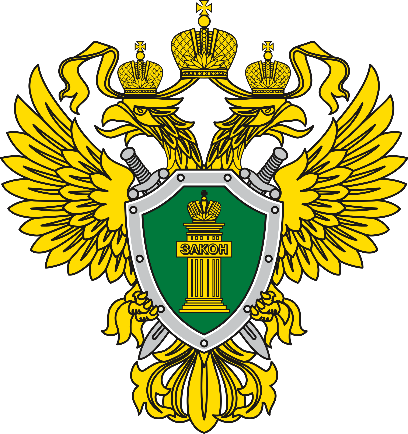 КОРРУПЦИЯ - это - злоупотребление служебным положением, дача взятки, получение взятки, злоупотребление полномочиями, коммерческий подкуп либо иное незаконное использование физическим лицом своего должностного положения вопреки законным интересам общества и государства в целях получения выгоды в виде денег, ценностей, иного имущества или услуг имущественного характера, иных имущественных прав для себя или для третьих лиц либо незаконное предоставление такой выгоды указанному лицу другими физическими лицами; - совершение деяний, указанных в подпункте «а» настоящего пункта, от имени или в интересах юридического лица.ПРЕСТУПЛЕНИЯ КОРРУПЦИОННОЙ НАПРАВЛЕННОСТИ Получение взятки (ст. 290 УК РФ).Дача взятки (ст. 291 УК РФ).Посредничество во взяточничестве» (ст. 291.1. УК РФ).Мелкое взяточничество (ст. 291.2 УК РФ).Коммерческий подкуп (ст. 204 УК РФ).Оказание противоправного влияния на результат официального спортивного соревнования или зрелищного коммерческого конкурса (ст. 184 УК РФ) и иные.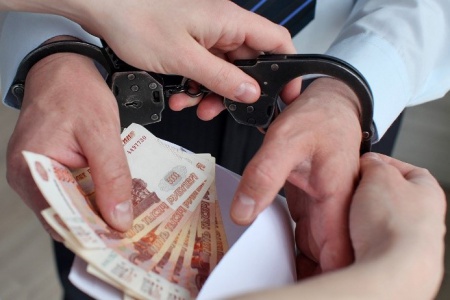 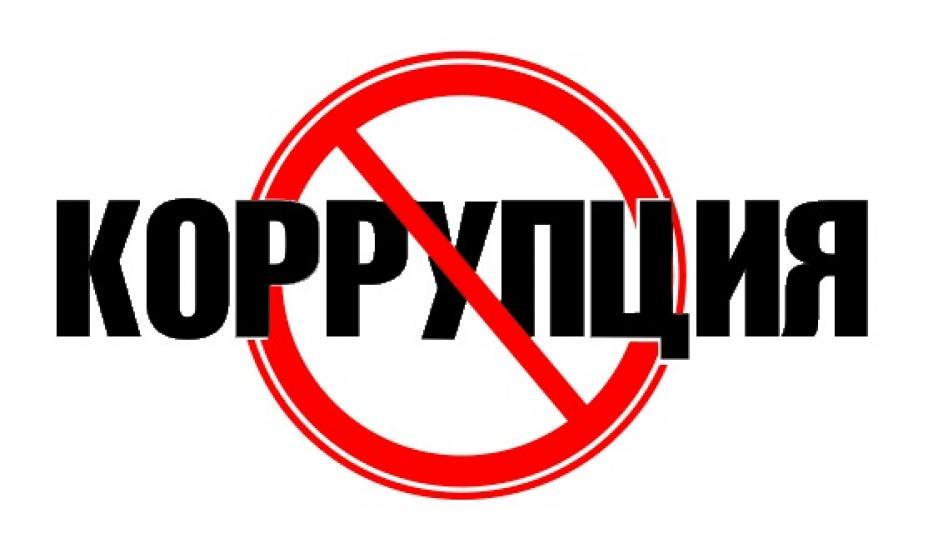 ПОД ВЫМОГАТЕЛЬСТВОМ ВЗЯТКИ ПОНИМАЕТСЯ требование должностного лица дать взятку либо передать незаконное вознаграждение в виде денег, ценных бумаг, иного имущества под угрозой совершения действий, которые могут причинить ущерб законным интересам гражданина либо поставить последнего в такие условия, при которых он вынужден дать взятку либо совершить коммерческий подкуп с целью предотвращения вредных последствий для его правоохраняемых интересов.Вымогательство взятки может осуществляться как в виде прямого требования, так и косвенным образомВЗЯТКОЙ МОГУТ БЫТЬ:- предметы – деньги, в том числе в иностранной валюте, банковские чеки и ценные бумаги, изделия из драгоценных металлов и камней, автомашины, квартиры, дачи и загородные дома, бытовая техника и приборы, земельные участки, иная недвижимость; - услуги имущественного характера: лечение, ремонтные и строительные работы, санаторные и туристические путевки, поездки за границу, оплата развлечений и других расходов безвозмездно или по заниженной стоимости;- иные формы взятки – передача денег под предлогом долга, банковская ссуда в долг или под видом погашения несуществующего кредита, продажа товаров по заниженной цене и покупка товаров у определенного продавца по завышенной цене, получение выгодного или льготного кредита и другие.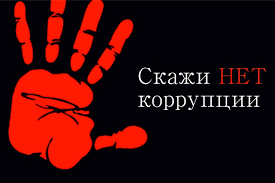 За взяточничество к уголовной ответственности привлекаются:-взяткодатель;-взяткополучатель;-посредник во взяточничестве (тот, кто непосредственно передает взятку по поручению взяткодателя или взяткополучателя).ПОМНИТЕ!Не может быть признано добровольным заявление о даче взятки, если правоохранительным органам стало известно об этом из других источников и лицо, передавшее взятку, поставлено перед фактом обнаружения совершения импреступления.ЭТО ВАЖНО ЗНАТЬ!ОСВОБОЖДАЕТСЯ ОТ УГОЛОВНОЙ ОТВЕТСТВЕННОСТИ лицо, давшее взятку либо передавшее взятку, если оно:- активно способствовало раскрытию, пресечению и (или) расследованию преступления;- либо в отношении его имело место вымогательство взятки со стороны должностного лица;- либо лицо после совершения преступления добровольно сообщило в орган, имеющий право возбудить уголовное дело, о даче (передаче) взятки.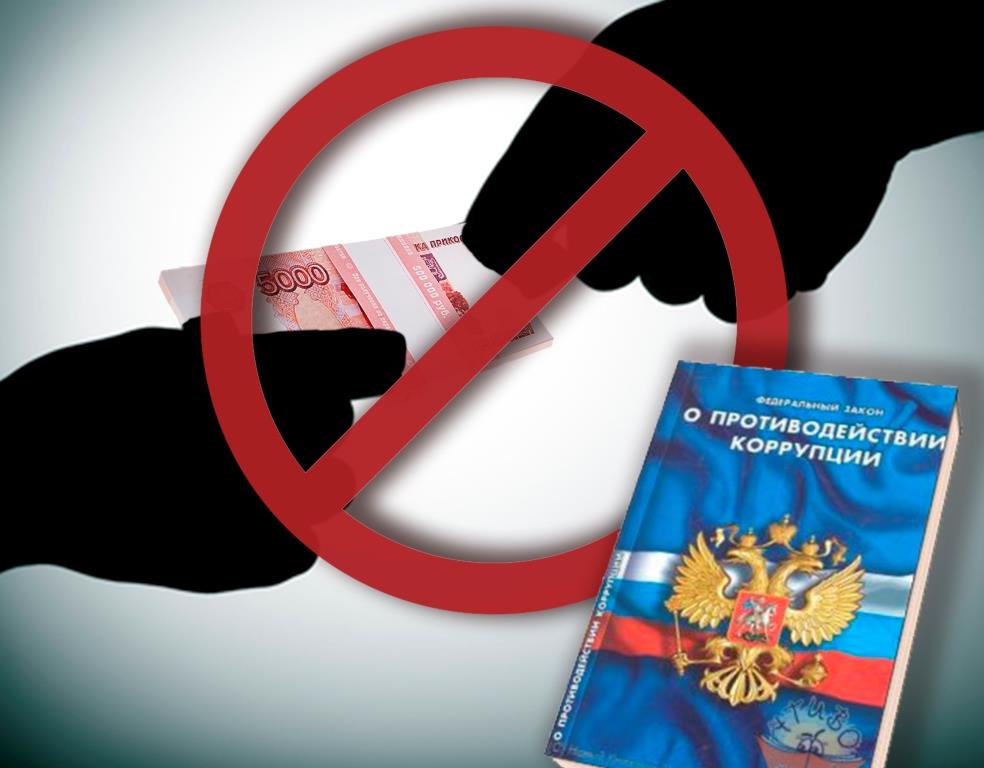 